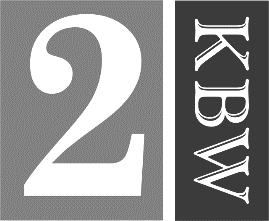 2 KING’S BENCH WALKTEMPLELONDON EC4Y 7DETEL: 020 7353 1746EMAIL: CRIMINALCLERKS@2KBW.COM      WEB: WWW.2KBW.COM     DX 1032 LONDONCOMPLAINTS FORMPlease complete this form and return by email for the attention of the Senior Clerk to criminalclerks@2kbw.comor by post to the Senior Clerk, 2 King’s Bench Walk, Temple, London EC4Y 7DEDETAILS OF THE COMPLAINTChambers aim to acknowledge receipt of your complaint within 72 hours.  Thereafter, the matter will be investigated and a full response provided including any proposals for corrective action if applicable.Name:Address:Contact Number:Email Address:Name of the  Barrister instructed in your case :Date which the hearing or work was completed:Please give details of the nature of your complaint below.  Please continue on a separate sheet if necessary.Please give details of the nature of your complaint below.  Please continue on a separate sheet if necessary.